ПРОЕКТО Почетной грамоте администрации города ЧебоксарыВ соответствии с Федеральным законом от 06.10.2003 № 131-ФЗ «Об общих принципах организации местного самоуправления в Российской Федерации», целях совершенствования процедуры награждения Почетной грамотой администрации города Чебоксары и повышения ее статуса администрация города Чебоксары п о с т а н о в л я е т:1. Утвердить:Положение о Почетной грамоте администрации города Чебоксары (приложение № 1); форму наградного листа для представления к награждению Почетной грамотой администрации города Чебоксары (приложение № 2);бланк Почетной грамоты администрации города Чебоксары (приложение № 3);Положение о постоянной комиссии по награждению Почетной грамотой администрации города Чебоксары (приложение № 4).2. Признать утратившими силу постановление главы администрации города Чебоксары от 29.12.2001 № 141 «О Почетной грамоте администрации города Чебоксары», постановление администрации города Чебоксары от 12.03.2014 № 894 «О внесении изменений в постановление администрации города Чебоксары от 29.12.2001 № 141».3. Управлению информации, общественных связей и молодежной политики администрации города Чебоксары опубликовать настоящее постановление в средствах массовой информации.4. Настоящее постановление вступает в силу со дня его официального опубликования.5. Контроль за выполнением настоящего постановления возложить на заместителя главы администрации города Чебоксары – руководителя аппарата А.Ю. Маклыгина.Глава администрации города Чебоксары				       А.О. ЛадыковПриложение № 1УТВЕРЖДЕНОпостановлением администрациигорода Чебоксарыот _______________ № _______ПОЛОЖЕНИЕО ПОЧЕТНОЙ ГРАМОТЕ АДМИНИСТРАЦИИ ГОРОДА ЧЕБОКСАРЫ1. Настоящее Положение регламентирует порядок представления к награждению Почетной грамотой администрации города Чебоксары (далее – Почетная грамота) граждан Российской Федерации, иностранных граждан и лиц без гражданства (далее - граждане), организаций независимо от форм собственности (далее - организации).Награждение Почетной грамотой производится за особый личный вклад в социальное, экономическое, культурное развитие города Чебоксары, является одним из важнейших моральных стимулов и призвано способствовать повышению трудовой и общественной активности граждан.2. Награждение Почетной грамотой производится согласно распоряжению администрации города.3. О награждении Почетной грамотой ходатайствуют коллективы (советы трудовых коллективов) организаций, а также общественные объединения.Исполнительно-распорядительные органы города Чебоксары по собственной инициативе могут представлять к награждению граждан, организации, а также общественные объединения.Награждение Почетной грамотой осуществляется при стаже работы в организации, ходатайствующей о награждении, не менее 3 лет.Личные ходатайства граждан о награждении Почетной грамотой не рассматриваются.Представление к награждению Почетной грамотой производится не ранее, чем через 3 года после поощрения Почетной грамотой администрации района города Чебоксары.4. К представлению о награждении Почетной грамотой прилагаются ходатайство с указанием конкретных заслуг и достижений представляемого к награждению Почетной грамотой, наградной лист установленной формы и выписка из решения общего собрания трудового коллектива или совета организации.Документы оформляются в печатном виде, скрепляются печатью и представляются в администрацию города Чебоксары за 20 дней до предполагаемой даты награждения.Наградные материалы, представленные с нарушением требований настоящего Положения, возвращаются без рассмотрения.5. Представление о награждении Почетной грамотой вносится на рассмотрение комиссии по награждению Почетной грамотой администрации города Чебоксары. Комиссия оценивает представление к награждению и принимает решение о возможном награждении, которое оформляется протоколом.Материалы о награждении направляются в отдел делопроизводства администрации города Чебоксары для подготовки проекта распоряжения администрации города Чебоксары.6. Организации и общественные объединения, ходатайствующие о награждении своих работников Почетной грамотой, а также в случаях, когда эти работники представлены к награждению по инициативе исполнительно-распорядительных органов города Чебоксары, вправе премировать их в размере до одного должностного оклада за счет собственных средств.7. В случае отклонения ходатайства о награждении инициатору письменно сообщаются мотивы такого решения, а представленные материалы возвращаются ему не позднее 20 дней со дня их представления в администрацию города Чебоксары.8. Основаниями для отказа в награждении Почетной грамотой являются:отсутствие в ходатайстве, указанном в пункте 3 настоящего Положения, сведений о конкретных заслугах и достижениях представляемого к награждению Почетной грамотой лица;установление недостоверности сведений, содержащихся в наградных материалах.9. Награждение Почетной грамотой повторно не производится.10. Вручение Почетной грамоты производится в торжественной обстановке главой администрации города Чебоксары или, по его поручению, заместителями главы администрации города Чебоксары. 11. Дубликаты Почетной грамоты не выдаются. В случае утраты (порчи) Почетной грамоты по заявлению награжденного лица выдается выписка из распоряжения администрации города Чебоксары о награждении.12. Отдел делопроизводства администрации города Чебоксары ведет учет награжденных Почетной грамотой.______________________________________Приложение № 2УТВЕРЖДЕНпостановлением администрации города Чебоксарыот  ______________ № _______НАГРАДНОЙ ЛИСТ1. Фамилия ___________________________________________________________________	имя, отчество ______________________________________________________________2. Должность, место работы _____________________________________________________					(точное наименование организации)__________________________________________________________________________________________________________________________________________________________3. Пол _____________ 4. Дата рождения __________________________________________									 (число, месяц, год)5. Место рождения ____________________________________________________________		(республика, район, город, поселок, село, деревня)6. Образование ________________________________________________________________(наименование учебного заведения, специальность _____________________________________________________________________________по образованию, год окончания)7. Ученая степень, ученое звание ______________________________________________________________________________________________________________________________8. Какими наградами награжден(а) и даты награждений _______________________________________________________________________________________________________________________________________________________________________________________9. Домашний адрес _____________________________________________________________10. Общий стаж работы ______________ Стаж работы в отрасли ______________________Стаж работы в данном коллективе ________________________________________________11.	Трудовая деятельность (включая учебу в высших и средних специальных учебных заведениях, военную службу)Сведения в пп. 1-11 соответствуют данным трудовой книжки.М.П. ___________________________________________________________________________(должность, подпись, фамилия, инициалы)12. Характеристика с указанием конкретных заслуг представляемого к награждениюКандидатура _____________________________________ рекомендована собранием коллектива или его советом _____________________________________________________ (наименование организации, _____________________________________________________________________________дата обсуждения, № протокола)М.П.	“______” _______________________ 20 ___г.Кандидатура _______________________________________________ рекомендована _____________________________________________________________________________(полное наименование исполнительно-распорядительного органа города Чебоксары)
_____________________________________________________________________________(должность, подпись, фамилия, инициалы)М.П.    	“______” _______________________ 20 ___г.Ходатайство о награждении ______________________________________ поддерживают:	
_____________________________________________________________________________(полное наименование исполнительного органа самоуправления города)Глава администрации _______________ района г. Чебоксары _________________________(подпись, фамилия, инициалы)М.П. 	“______” _______________________ 20 ___г.В соответствии с Федеральным законом от 27 июля 2006 года № 152-ФЗ                           «О персональных данных» даю согласие на обработку и использование моих персональных данных.Дата	_________		  ____________   ________________________________                        (подпись)         Ф.И.О. (последнее – при наличии)Приложение № 2УТВЕРЖДЕНпостановлением администрациигорода Чебоксарыот _______________ № _______Бланк Почетной грамоты администрации города Чебоксары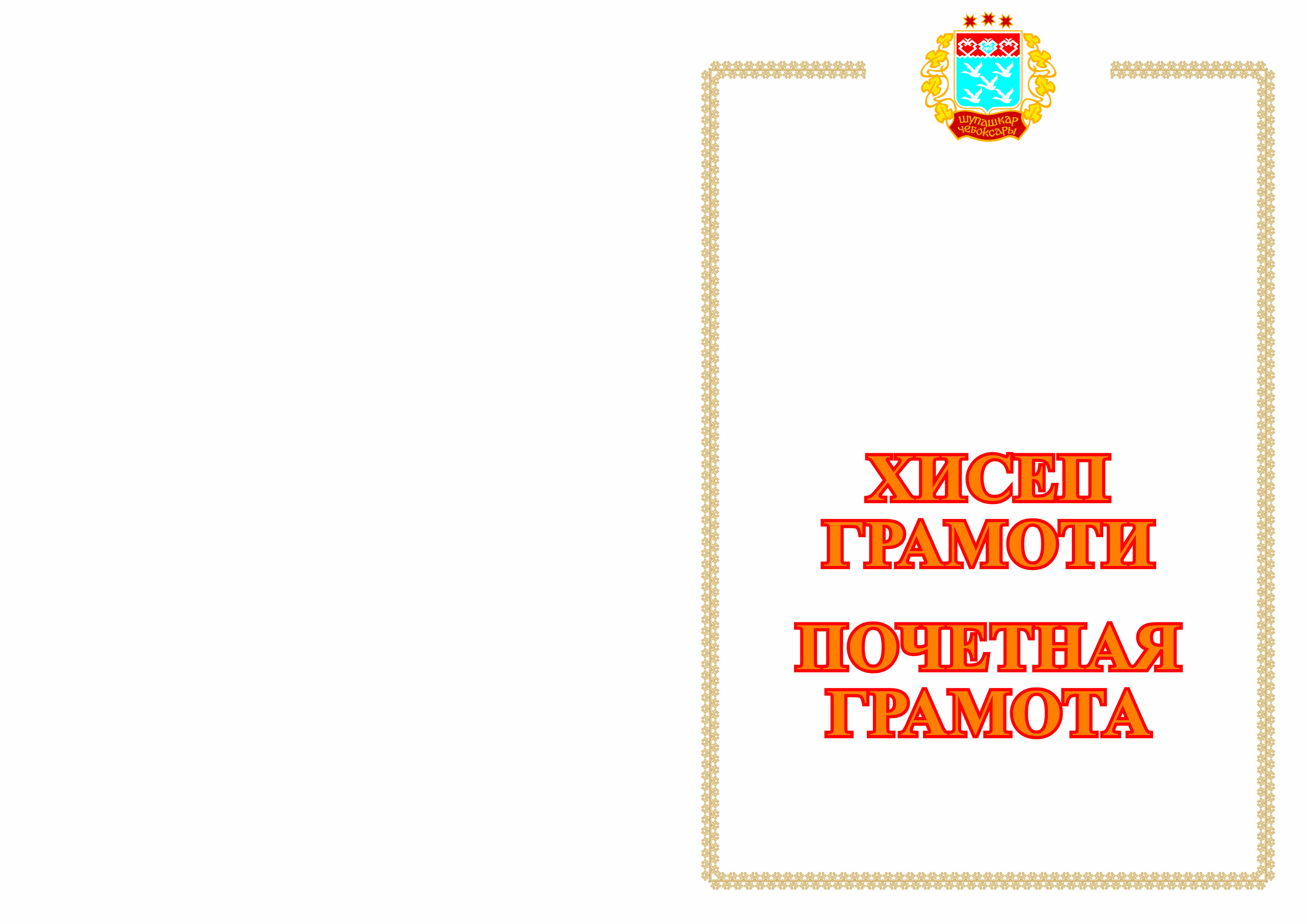 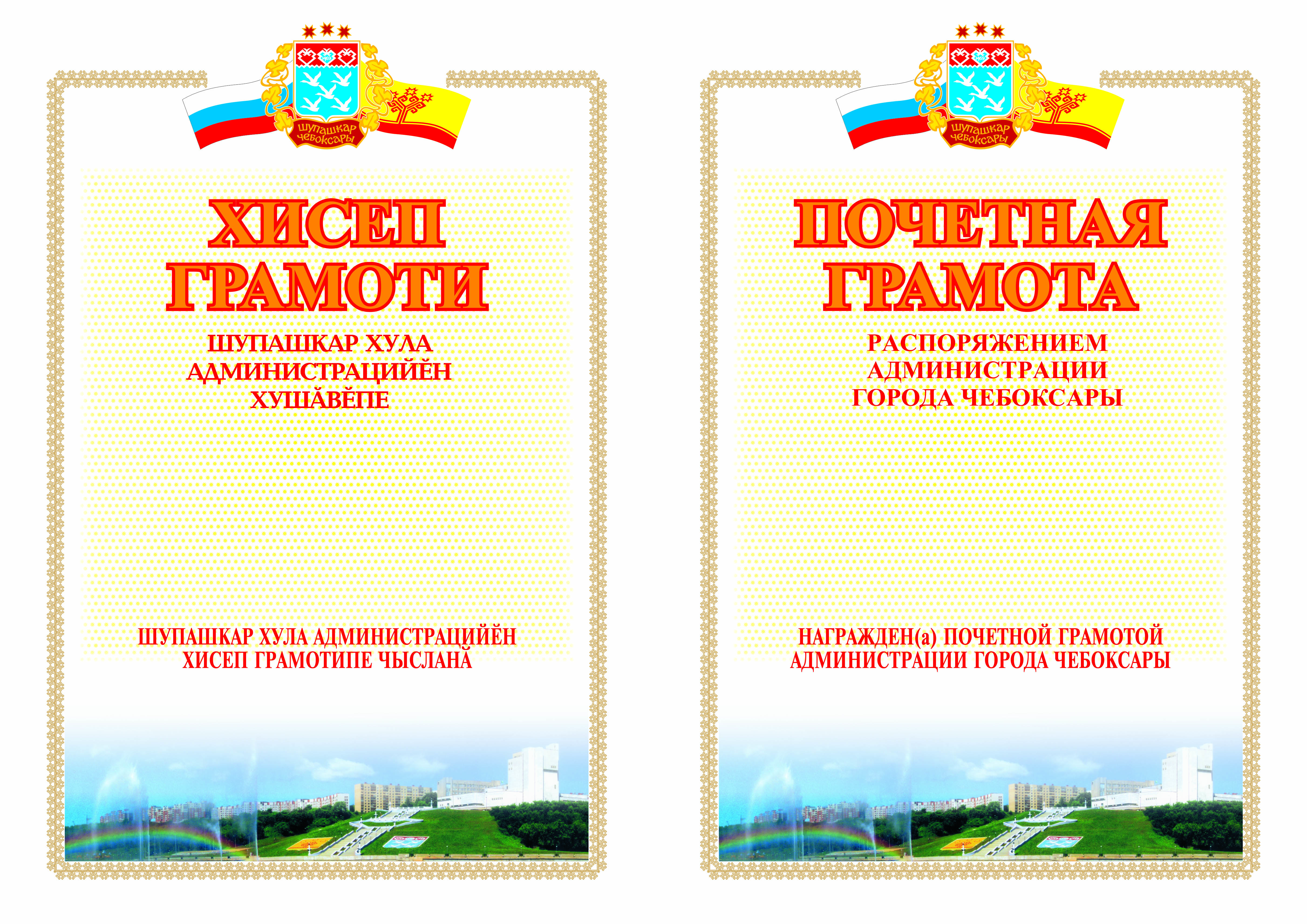 Приложение № 3УТВЕРЖДЕНОпостановлением администрациигорода Чебоксарыот _______________ № _______Положениео комиссии по награждению Почетной грамотойадминистрации города Чебоксары1. Комиссия по награждению Почетной грамотой администрации города Чебоксары (далее – Комиссия) создается главой администрации города Чебоксары для оценки предоставленных материалов о награждении Почетной грамотой администрации города Чебоксары (далее – Почетная грамота) и обеспечения объективного подхода к поощрению.2. Комиссия осуществляет следующие функции:оценивает представления к награждению Почетной грамотой, внесенные главе администрации города Чебоксары;принимает решение о возможном награждении Почетной грамотой либо отказывает в награждении Почетной грамотой;рассматривает предложения, заявления и жалобы по вопросам награждения Почетной грамотой;в случае необходимости может привлекать к работе специалистов для подготовки заключений по поступившим наградным материалам.3. В состав Комиссии входят председатель, заместитель председателя, секретарь и члены Комиссии.Состав Комиссии утверждается распоряжением администрации города Чебоксары.4. Председателем Комиссии является заместитель главы администрации города Чебоксары – руководитель аппарата.5. Заседания Комиссии проводятся в 1-й и 3-й вторник месяца (при наличии ходатайств о награждении).Заседание комиссии считается правомочным, если на нем присутствует более половины ее членов. Заседания Комиссии ведет председатель Комиссии, а в случае его отсутствия – заместитель председателя Комиссии.6. Решение Комиссии принимается простым большинством голосов присутствующих на заседании членов Комиссии путем открытого голосования.В случае равенства голосов решающим является голос председательствующего на заседании.7. Решение Комиссии оформляется протоколом, который подписывается председателем Комиссии либо его заместителем и секретарем Комиссии.___________________________________Чăваш РеспубликиШупашкар хулаадминистрацийěЙЫШĂНУ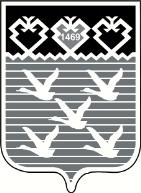 Чувашская РеспубликаАдминистрациягорода ЧебоксарыПОСТАНОВЛЕНИЕгород ЧебоксарыДля представления к награждениюПочетной грамотой администрации города ЧебоксарыМесяц и годМесяц и годДолжность с указанием организацииМестонахождениепоступленияуходаорганизацииРуководитель организации или председатель совета директоров Председатель собранияколлектива или его совета________________________________(подпись)_________________________________(фамилия, инициалы)_________________________________(подпись)_________________________________(фамилия, инициалы)